Fackliga Utskottet i Norrköping anordnar en Minnesstund/Manifestation 28 April Plats: Tyska torget i NorrköpingStart Kl. 17:30Tyst minut hålls 18:00Årets temaMake safe and healthy work a fundamental right.Gör säkert och hälsosamt arbete till en grundläggande rättighet.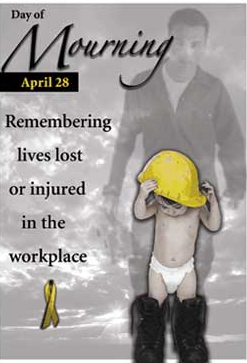 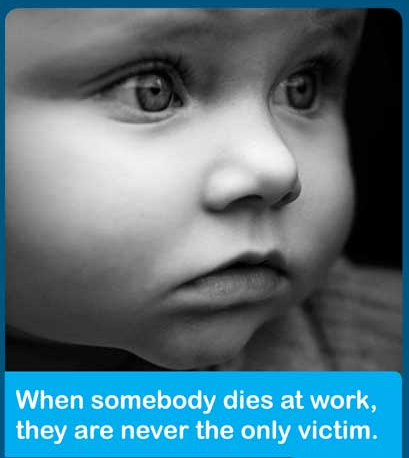 Save the DateInternational Workers Memorial Day28 April 2022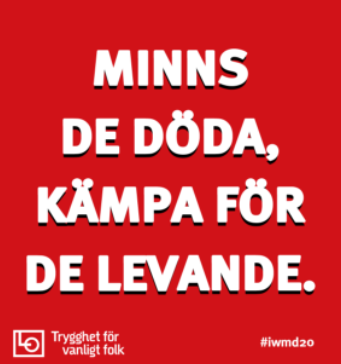 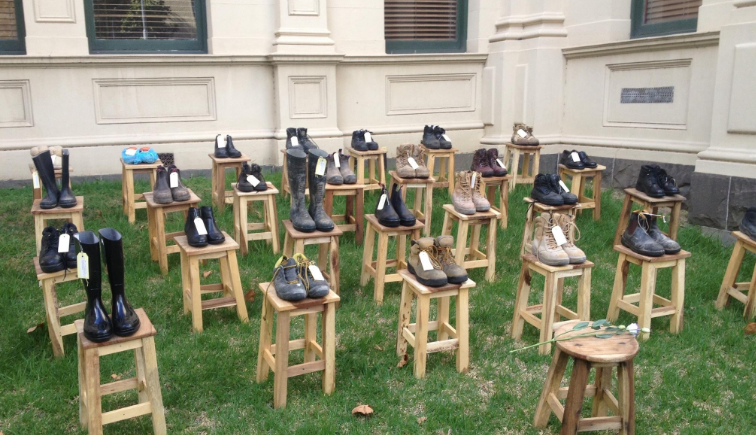 